Career Services Office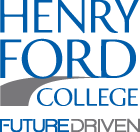 Work Study PositionDate: 9/1/22Position: Theatre technical assistantDepartment: Fine and Performing Arts (Theatre Program)Supervisor: Chris Bremer	Email: ctbremer@hfcc.edu	Phone: 586-344-6710(Please note: Applicants will NOT have access to your name, email, & phone number. That info will be omitted prior to posting)Position Start Date: asapNumber of Positions: 5+Hours Needed Per Week: up to 16 (hours available M and W from 9:00 am – 5:00pm)Duties & Responsibilities:Assist technical director with various tasks related to play production based on departmental need and individual student skills. These tasks may include:PaintingAssisting with Light CarpentryCleaning/OrganizingAssisting with hanging/aiming theatre lighting
Desired Qualifications:Experience/interest in any of the following:Carpentry/woodworkPaintingLighting Design/computer programmingTechnical Theatre or the Arts in general
Required Qualifications:ReliabilityA willingness to learnAttention to detail is a MUSTWillingness to wear appropriate clothing for a carpentry shop (long pants, closed toe shoes) 